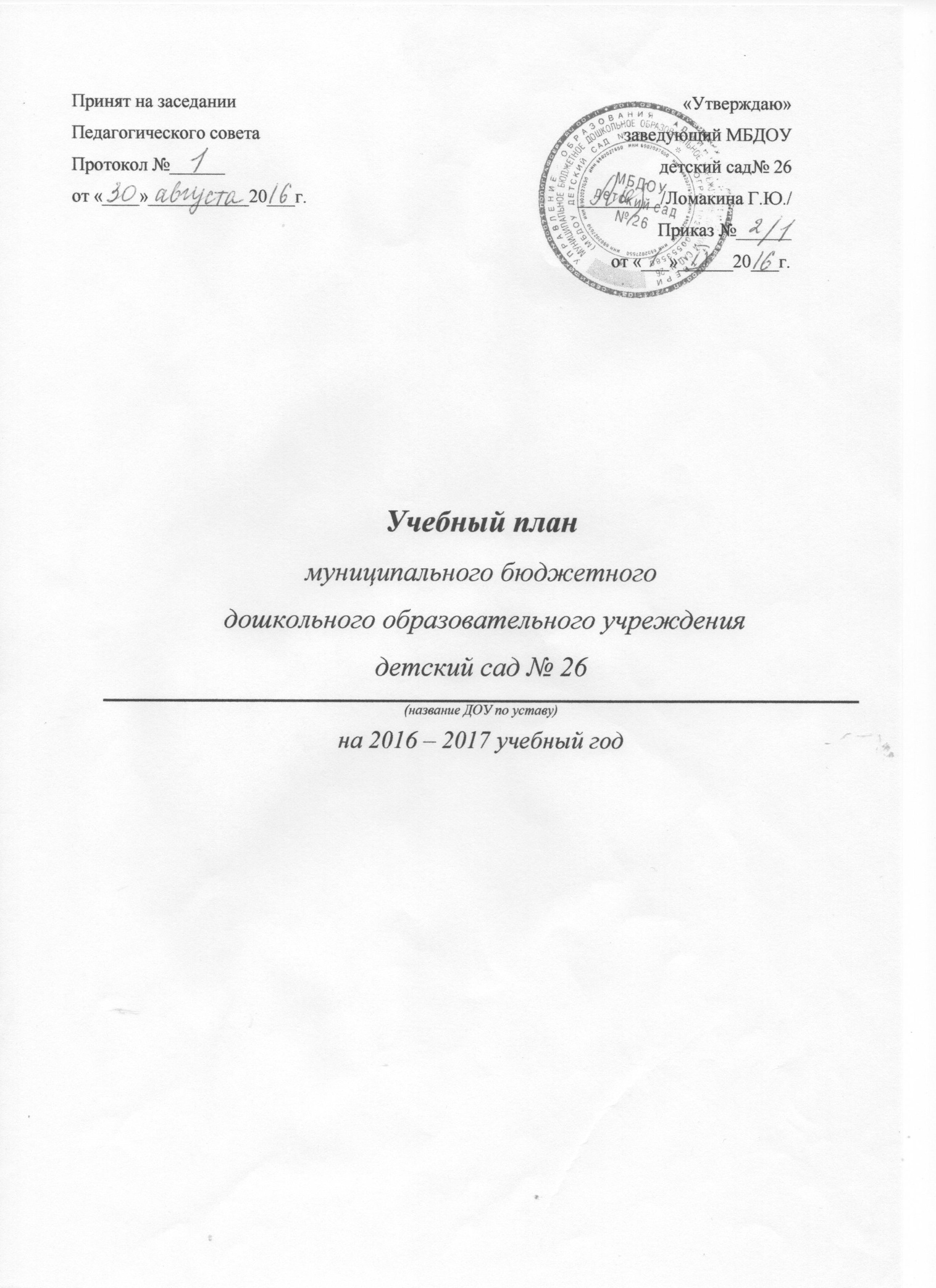   ПОЯСНИТЕЛЬНАЯ ЗАПИСКА        Планирование непосредственно образовательной деятельности по реализации общеобразовательной программы муниципального бюджетного дошкольного образовательного учреждения детский сад №26 является нормативным документом, регламентирующим организацию образовательного процесса в образовательном учреждении с учетом специфики МБДОУ, учебно-методического, кадрового и материально-технического оснащения. Нормативной базой для составления планирования являются: Закон Российской Федерации от 29.012.2012 № 273-ФЗ «Об образовании в Российской Федерации»; Приказ Министерства образования и науки Российской Федерации от 30.08.2013 № 1014  «Об утверждении порядка организации и осуществления образовательной деятельности по основным общеобразовательным программах - образовательным программам дошкольного образования» Приказ Министерства образования и науки Российской Федерации от 17.10.2013 № 1155 «Об утверждении  федерального государственного стандарта   дошкольного образования».Письмо  «Комментарии к ФГОС дошкольного образования» Министерства образования и науки Российской Федерации от 28.02.2014 г. № 08-249Санитарно-эпидемиологические требования к устройству, содержанию и организации режима работы  дошкольных образовательных организаций. 2.4.1.3049-13 № 26 от 15 мая .  (с изменениями на 27 августа 2015г.) ;Устав МБДОУ  детского сада №26;Основная образовательная программа дошкольного образования МБДОУ  детский сад №26;  Примерная основная общеобразовательная программа дошкольного образования «От  рождения до школы» под редакцией Н.Е. Вераксы, Т.С.Комаровой, М.А.Васильевой .«Вариативная  примерная адаптированная  основная образовательная программа для детей с тяжелыми нарушениями речи (общим недоразвитием речи) с 3 до 7 лет Н. В. Нищевой, соответствующими  ФГОС дошкольного образования.Основными задачами планирования  являются: Регулирование объема образовательной нагрузки. Реализация ФГОС к содержанию и организации образовательного процесса в МБДОУ. В структуру плана МБДОУ детского сада №26 входят:                                  обязательная часть НОД (инвариантная), которая реализует ФГОС дошкольного образования  и часть НОД, формируемая участниками образовательного процесса (вариативная), которая учитывает особенности МБДОУ. Инвариантная и вариативная части реализуются во взаимодействии друг с другом.В МБДОУ детский сад№26  используются следующие программы:Примерная основная общеобразовательная программа дошкольного образования « От  рождения до школы» под редакцией Н.Е. Вераксы, Т.С.Комаровой, М.А.Васильевой «Вариативная  примерная адаптированная  основная образовательная программа для детей с тяжелыми нарушениями речи (общим недоразвитием речи) с 3 до 7 лет Н. В. Нищевой, соответствующими  ФГОС дошкольного образования.Филичева Т.Б., Чиркина Г.В. Коррекционное обучение и воспитание детей  с общим недоразвитием речи.«Юный эколог» С. Н. Николаевой « Ладушки» программа музыкального воспитания Каплуновой.Программы обеспечивают целостность образовательного процесса,  содействуют эффективному решению преемственности при постепенном переходе из одной возрастной группы в другую.  	Основная цель воспитательно-образовательного процесса МБДОУ: Реализация воспитательной, образовательной и оздоровительной системы, направленной на осуществление комплексного подхода в воспитании и развитии личности ребенка, создание благоприятных условий для полноценного проживания ребенком дошкольного детства, формирование основ базовой культуры личности, всестороннее развитие психических и физических качеств в соответствии с возрастными и индивидуальными особенностями, подготовка к жизни в современном обществе, к обучению в школе, обеспечение безопасности жизнедеятельности дошкольника.Содержание воспитательно-образовательного процесса включает совокупность образовательных областей: «Физическое развитие», « социально-коммуникативное развитие», « художественно-эстетическое», « познавательное развитие», « речевое развитие»,  которые обеспечивают разностороннее развитие детей с учетом их возрастных и индивидуальных особенностей.         Продолжительность непрерывной  образовательной деятельности для детей от 3 до 4 лет - не более 15 минут, для детей от 4 до 5 лет - не более 20 минут, для детей от 5 до 6 лет - не более 25 минут, а для детей от 6 до 7 лет - не более 30 минут.       Максимально допустимый объем образовательной нагрузки в первой половине дня в младшей и средней группах не превышает 30 и 40 минут соответственно, а в старшей и подготовительной - 45 минут и 90 минут  соответственно. В середине времени, отведенного на непрерывную образовательную деятельность, проводят физкультурные минутки. Перерывы между периодами непрерывной образовательной деятельности - не менее 10 минут.        Образовательная деятельность с детьми старшего дошкольного возраста может осуществляться во второй половине дня после дневного сна. Ее продолжительность должна составлять не более 25 - 30 минут в день. В середине непосредственно образовательной деятельности статического характера проводятся физкультурные минутки.                                                                                                                           Составляя учебный план, ориентировались на основные принципы программы воспитания, образования и развития детей в условиях детского сада, а также:Учет местных климатических и погодных конкретных условий. Учет специфики контингента детей, посещающих группу. Чередование в течение дня педагогически нагруженных периодов с периодами расслабления и отдыха, самостоятельной свободной деятельностью детей. Обязательное сохранение в режиме дня не менее 3 - 4 часов на ведущую деятельность детей дошкольного возраста – свободную игру или другую самостоятельную деятельность. Учет требований к сочетанию разных видов деятельности, к чередованию спокойных занятий, требующих статических поз с двигательными. Учет динамики работоспособности детей в течение дня, недели и в течение года. Разгрузочными являются: утреннее время до завтрака, первая половина сентября,  начало января, вторая половина мая. Выделение эмоционально-значимых моментов в жизни группы и создание положительного настроя в эти периоды. При построении воспитательно - образовательного процесса учитывается принцип интеграции образовательных областей в соответствии с возрастными возможностями и особенностями воспитанников, спецификой образовательных областей. Это способствует тому, что основные задачи содержания дошкольного образования каждой образовательной области  решаются и в ходе реализации других областей Программы.            В старших группах дошкольного возраста допускается проведение НОД интеллектуальной направленности со всей группой с целью преемственности  детей к школьным условиям обучения. Количество НОД и её продолжительность, время проведения соответствуют требованиям СанПиН 2.4.1.3049-13.      В середине учебного года (январь) для детей дошкольного возраста организуются недельные каникулы.        В теплое время года при благоприятных метеорологических условиях непосредственно образовательная деятельность по физическому развитию организована на открытом воздухе.Работа по физическому развитию проводится с учетом здоровья детей при постоянном контроле со стороны медицинских работников.Учебный год начинается с 1 сентября и заканчивается 31 мая. Детский сад работает в режиме пятидневной рабочей недели.Непрерывная  образовательная деятельность по реализации основной образовательной программы дошкольного образования муниципального бюджетного дошкольного образовательного учреждения  детский  сад №26№Образовательная областьБазовый вид деятельностиКоличество периодов НОД в неделю/в месяцКоличество периодов НОД в неделю/в месяцКоличество периодов НОД в неделю/в месяцКоличество периодов НОД в неделю/в месяцКоличество периодов НОД в неделю/в месяц№Образовательная областьБазовый вид деятельностиМладшая группаСредняя группаСтаршая группаПодгото-  вительная группаЛогопе     дическая подгот.   1            Физическое развитиеФизическая культура в помещении22222   1            Физическое развитиеФизическая культура на прогулке111112Познавательное развитиеОзнакомление с окружающим миром1(3+1)1(2+2)1(2+2)1(2+2)1(2+2)2Познавательное развитиеФормирование элементарных математических представлений.  111223Речевое развитиеРазвитие речи112244Художественно –эстетическое развитиеРисование112214Художественно –эстетическое развитиеАппликация0,50,50,50,50,54Художественно –эстетическое развитиеЛепка0,50,50,50,50,54Художественно –эстетическое развитиеМузыка22222Итого в неделюИтого в неделю1010121314Вариативная частьВариативная частьВариативная частьВариативная частьВариативная частьВариативная частьВариативная частьВариативная часть5Социально-коммуникативное развитиеОсновы безопасности жизнедеятельности (ОБЖ)0,50,50,56Познавательное развитиеФормирование основ экологической культуры0,50,50,5Итого в неделюИтого в неделю1010131415